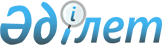 "Еңбекші ауылдық округінің 2021-2023 жылдарға арналған бюджеті туралы" Шиелі аудандық мәслихатының 2020 жылғы 29 желтоқсандағы №65/8 шешіміне өзгерістер енгізу туралыҚызылорда облысы Шиелі аудандық мәслихатының 2021 жылғы 31 наурыздағы № 4/7 шешімі. Қызылорда облысының Әділет департаментінде 2021 жылғы 2 сәуірде № 8254 болып тіркелді
      "Қазақстан Республикасының Бюджет кодексі" Қазақстан Республикасының 2008 жылғы 4 желтоқсандағы Кодексінің 109-1-бабына және "Қазақстан Республикасындағы жергілікті мемлекеттік басқару және өзін-өзі басқару туралы" Қазақстан Республикасының 2001 жылғы 23 қаңтардағы Заңының 6-бабының 2-7-тармағына сәйкес, Шиелі аудандық мәслихаты ШЕШІМ ҚАБЫЛДАДЫ:
      1. "Еңбекші ауылдық округінің 2021-2023 жылдарға арналған бюджеті туралы" Шиелі аудандық мәслихатының 2020 жылғы 29 желтоқсандағы №65/8 шешіміне (нормативтік құқықтық актілерді мемлекеттік тіркеу Тізілімінде 8076 нөмірімен тіркелген, Қазақстан Республикасының нормативтік құқықтық актілерінің эталондық бақылау банкінде 2021 жылы 16 қаңтарда жарияланған) мынадай өзгерістер енгізілсін:
      1-тармақ жаңа редакцияда жазылсын:
      "1. Еңбекші ауылдық округінің 2021-2023 жылдарға арналған бюджеті 1, 2 және 3-қосымшаларға сәйкес, оның ішінде 2021 жылға мынадай көлемдерде бекітілсін:
      1) кірістер – 49206 мың теңге, оның ішінде: 
      салықтық түсімдер - 2015 мың теңге;
      трансферттер түсімдері - 47191 мың теңге;
      2) шығындар – 50400 мың теңге;
      3) таза бюджеттік кредиттеу - 0;
      бюджеттік кредиттер - 0;
      бюджеттік кредиттерді өтеу - 0;
      4) қаржы активтерімен операциялар бойынша сальдо - 0;
      қаржы активтерін сатып алу - 0;
      мемлекеттің қаржы активтерін сатудан түсетін түсімдер - 0;
      5) бюджет тапшылығы (профициті) - - 1194 мың теңге;
      6) бюджет тапшылығын қаржыландыру (профицитті пайдалану) - 1194 мың теңге;
      қарыздар түсімі – 0;
      қарыздарды өтеу - 0;
      бюджет қаражаттарының пайдаланылатын қалдықтары - 1194 мың теңге.".
      Аталған шешімнің 1-қосымшасы осы шешімнің қосымшасына сәйкес жаңа редакцияда жазылсын.
      2. Осы шешім 2021 жылғы 1 қаңтардан бастап қолданысқа енгізіледі және ресми жариялауға жатады. Еңбекші ауылдық округінің 2021 жылға арналған бюджеті
					© 2012. Қазақстан Республикасы Әділет министрлігінің «Қазақстан Республикасының Заңнама және құқықтық ақпарат институты» ШЖҚ РМК
				
      Шиелі аудандық мәслихаты сессиясының төрағасы 

Е. Женсикбаев

      Шиелі аудандық мәслихат хатшысы 

Т. Жағыпбаров
Шиелі аудандық мәслихатының2021 жылғы 31 наурыздағы № 4/7шешіміне қосымшаШиелі аудандық мәслихатының2020 жылғы 29 желтоқсандағы № 65/8шешіміне 1-қосымша
Санаты 
Санаты 
Санаты 
Санаты 
Сомасы, мың теңге
Сыныбы 
Сыныбы 
Сыныбы 
Сомасы, мың теңге
Кіші сыныбы 
Кіші сыныбы 
Сомасы, мың теңге
Атауы
Сомасы, мың теңге
1. Кірістер 
49206
1
Салықтық түсімдер
2015
04
Меншікке салынатын салықтар
2015
1
Мүлікке салынатын салықтар
57
3
Жер салығы
153
4
Көлік кұралдарына салынатын салық
1805
4
Трансферттер түсімдері
47191
02
Мемлекеттiк басқарудың жоғары тұрған органдарынан түсетiн трансферттер
47191
3
Аудандардың (облыстық маңызы бар қаланың) бюджетінен трансферттер
47191
Функционалдық топ 
Функционалдық топ 
Функционалдық топ 
Функционалдық топ 
Бюджеттік бағдарламалардың әкiмшiсi
Бюджеттік бағдарламалардың әкiмшiсi
Бюджеттік бағдарламалардың әкiмшiсi
Бағдарлама
Бағдарлама
Атауы
2. Шығындар
50400
01
Жалпы сипаттағы мемлекеттiк қызметтер
15740
124
Аудандық маңызы бар қала, ауыл, кент, ауылдық округ әкімінің аппараты
15740
001
Аудандық маңызы бар қала, ауыл, кент, ауылдық округ әкімінің қызметін қамтамасыз ету жөніндегі қызметтер
15740
06
Әлеуметтiк көмек және әлеуметтiк қамсыздандыру
1314
124
Аудандық маңызы бар қала, ауыл, кент, ауылдық округ әкімінің аппараты
1314
003
Мұқтаж азаматтарға үйде әлеуметтік көмек көрсету
1314
07
Тұрғын үй - коммуналдық шаруашылық
18076
124
Аудандық маңызы бар қала, ауыл, кент, ауылдық округ әкімінің аппараты
18076
008
Елді мекендердегі көшелерді жарықтандыру
7676
011
Елді мекендерді абаттандыру мен көркейту
10400
08
Мәдениет, спорт, туризм және ақпараттық кеңістiк
15269
124
Аудандық маңызы бар қала, ауыл, кент, ауылдық округ әкімінің аппараты
15269
006
Жергілікті деңгейде мәдени-демалыс жұмысын қолдау
15269
15
Трансферттер
1
124
Аудандық маңызы бар қала, ауыл, кент, ауылдық округ әкімінің аппараты
1
048
Пайдаланылмаған (толық пайдаланылмаған) нысаналы трансферттерді қайтару
1
3. Таза бюджеттік кредит беру
0
4. Қаржы активтерімен жасалатын операциялар бойынша сальдо
0
5. Бюджет тапшылығы (профициті)
- 1194
6. Бюджет тапшылығын қаржыландыру (профицитті пайдалану)
1194
 7
Қарыздар түсімі
0
16
Қарыздарды өтеу
0
8
Бюджет қаражатының пайдаланылатын қалдықтары
1194
1
Бюджет қаражатының қалдықтары
1194
Бюджет қаражатының бос қалдықтары
1194